
Материалы:
- Капроновый чулок
- Грунт (опилки)
- Семена газонной травы
- Жгутики из капронового чулка
- Ножницы
- Столовая ложка
- Клей момент влагостойкий
- Глазки для изготовления поделок

Ход работы:
– Отрезаем у капронового носка с двух сторон резинки. Завязываем верхнюю часть жгутиком. Выворачиваем носок чтобы узелок был внутри.
– Насыпаем три столовые ложки семян газонной травки. Семена распределяем в том месте, где мы планируем, чтобы у травянчика росли волосы.Теперь набиваем носок опилками. Опилок кладем побольше, не боимся приминать. Когда наберется достаточно опилок, завязываем кончик чулка капроновым жгутиком и ножницами обрезаем излишки
– Теперь начинаем формировать будущего «Травянчика». Это уже зависит от нашей фантазии. Отделили небольшое количество опилок, сделали, например, носик, завязали, затянули жгутиком и лишнее отрезали. И так все что хотите: носики, ушки, лапки… Приклеиваем глазки. Вот, что у нас получилось!
– Замачиваем травянчиков в воде на 2 часа, чтобы он впитал в себя воду. Поставить Травянчика в тёплое и светлое место и каждый день поливать, чтобы он постоянно был во влажном состоянии.

Через 7 дней. Поливать по мере необходимости.
На 14 день можно подстригать наших травянчиков.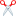 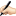 